Confirmation Sunday, September 9thDiscipleship Work: Due Sept 23rdType (12 pt font times new roman, double spaced) 1-2 pages about what you believe to be true about God, life, the purpose of our existence, etc. Be honest. This is your personal I believe statement. It is not intended to be you telling us what you think we want to hear, or explaining what the Church teaches, it is meant for you to explore where you really stand at this moment on issues about God—who do you say that God is? Consider the following questions as you write about your beliefs: 1. Is there a God? If you think yes, then why? If you think no, then why? If you’re not sure, then what are the reasons?2. If so, does God have a name? 3. What is God like? 4. Does God care about us? If so, why would you say that? If not, why would you say that?5. Is there a universal right and wrong? 6. What happens when we die? How do you know?7. How do we achieve happiness? 8. What is our purpose on earth? 9. Does prayer matter? 10. What are the differences in denominations about?  Does it matter to which one you belong?11.  Is going to Mass on Sunday important to you? Why or why not? 12. How do you know what you know about God? 13. What questions about God or life are pressing and relevant in your own life?Do not simply write about what you believe, but why you believe it. You may find that you are not sure why you believe some of the things that you do. If this is the case, just be honest and write that...but then (and most important), seek the answers to those questions. You will write a new I Believe Statement right before you are Confirmed, and our hope is that, at that point your questions will be answered, your “why I believe” more solidified, and your belief and love for God and the Catholic Church even stronger than it is today. Prayer Challenge of the week: Set aside 1 minute for silence on Monday, 2 consecutive minutes on Tuesday, 3 consecutive minutes on Wednesday, 4 consecutive minutes on Thursday and 5 consecutive minutes on Friday and every day following.  Truly rid yourself of distraction and noise and spend this time in prayer to God. Announcements: 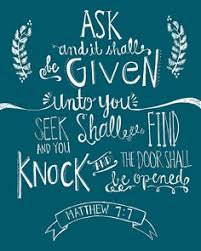 Upcoming Confirmation Prep Class Sessions:Sunday, Sept 16th: 1 Year Program Students OnlySunday, September 23rd: Both 1 and 2 Year Program StudentsSunday, Sept 30th: 1 Year program students only AT HOME independent study with YDisciple (due October 7th)Upcoming Ignite High School Youth Group Nights*Reminder: Both Youth Nights per month required for 1 Year Program students.  Only 1 required for 2 year students (though, you are welcome to come to both!)Tuesday, Sept 11th, 6:00PM-7:30PM Kick off Luau! Hawaiian (and non-Hawaiian) pizza, pineapple games, and more! Topic: One of your DIM team members will be sharing a testimony and time to explore and deepen your relationship with God and each other! Feel free to bring a Hawaiian (or non-Hawaiian snack to share)!Tuesday, September 25th, 6:00PM-7:30PMTheme and topic: TBAVolunteers Needed! St. Vincent Parish Feast Day September 30th! Plus come out and join us for $5 Phil’s BBQ, Games and fun in the sun with your parish family! More info to come via emailSafe Environment Program for Teens Date: during class on October 7th.  An email will be sent this week with the PowerPoint presentation attached, so parents can review it, if you would like.  It is required by the diocese that we share this Power Point presentation verbatim with every high school aged student who will be going through the Confirmation or Youth Ministry program.   Ministries at Mass: Sign-up sheets were passed around today.  Don’t forget to mark your calendar for when you signed up!